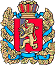 ШАПКИНСКИЙ СЕЛЬСКИЙ СОВЕТ ДЕПУТАТОВЕНИСЕЙСКОГО РАЙОНА                                                              КРАСНОЯРСКОГО КРАЯ                                РЕШЕНИЕ         27.08.2015г.		                    п. Шапкино	            	           №60-274р О внесении изменений в РешениеШапкинского сельского Советадепутатов от 08.08.2013 № 37-149р«О формировании избирательной Комиссии муниципального образования»  На основании личного заявления члена избирательной комиссии Шапкинского сельсовета, Председателя избирательной комиссии Шапкинского сельсовета, Устава Шапкинского сельсовета, Шапкинский сельский Совет РЕШИЛ:Вывести из состава муниципальной избирательной комиссии Шапкинского сельсовета:- Путрюкова Дмитрия Михайловича-заместителя председателя.     2.  Ввести в состав муниципальной избирательной комиссии Шапкинского сельсовета:           - Максимова Максима Николаевича         3. Контроль за исполнением Решения  оставляю за собой.        4. Решение вступает в силу с момента опубликования в информационном издании «Шапкинский вестник».Глава Шапкинского сельсовета – Председатель Шапкинского сельского Совета депутатов                                                                             Л.И. Загитова                                                                                                   